РЕСПУБЛИКА ДАГЕСТАНСОБРАНИЕ ДЕПУТАТОВ МУНИЦИПАЛЬНОГО РАЙОНА«МАГАРАМКЕНТСКИЙ РАЙОН» РЕШЕНИЕ № 15-VI cд« 2 » декабря  2015г                                                                                                     с.МагарамкентОб утверждении Порядка разработки и корректировки стратегии
социально-экономического развития муниципального района«Магарамкентский район»В целях выработки единого подхода к разработке программ (стратегий) развития муниципального района«Магарамкентский район» и повышения эффективности управления процессами социально-экономического развития муниципальногорайона, Собрание депутатов муниципального района «Магарамкентский район», Решает:Утвердить прилагаемый Порядок разработки и корректировки стратегии социально-экономического развитиямуниципального района «Магарамкентский район».Разместить настоящее решение на официальном сайте муниципального района «Магарамкентский район».Председатель Собрания депутатовМР «Магарамкентский район»                                   А.М. Ханмагамедов.                                  ПРИЛОЖЕНИЕ к решению Собрания депутатовМР «Магарамкентский район»от « 2 » декабря   2015 года  № 15-VI cдПОРЯДОКразработки и корректировки стратегии социально-экономического развития муниципального района «Магарамкентский район»1. Общие положения1.1. Настоящий Порядок разработан на основании Федерального закона от 28 июня 2014 года № 172-ФЗ «О стратегическом планировании в Российской Федерации», Устава муниципального района "Магарамкентский район»", распоряжения главы администрации муниципального района "Магарамкентский район"  от 22.09.2015г. №372 «Об утверждении плана подготовки документов стратегического планирования в муниципальном районе «Магарамкентский район»" и регулирует процесс формирования, утверждения и корректировки стратегии социально-экономического развития  муниципального района «Магарамкентский район».1.2. Стратегия социально-экономического развития муниципального района «Магарамкентский район» (далее – Стратегия) - документ стратегического планирования, содержащий систему долгосрочных приоритетов, целей и задач муниципального управления, направленных на обеспечение устойчивого и сбалансированного социально-экономического развития МР "Магарамкентский район".  1.3. Стратегия разрабатывается каждые 10 лет на период, не превышающий периода, на который разрабатывается прогноз социально-экономического развития района на долгосрочный период.1.4. Стратегия является основой для формирования и корректировки перечня муниципальных программ и плана мероприятий по реализации стратегии.1.5. Участниками разработки Стратегии являются органы местного самоуправления муниципального района "Магарамкентский район", а также муниципальные организации в случаях, предусмотренных муниципальными нормативными актами.2. Цели разработки стратегии2.1. Целями разработки Стратегии являются:- определение приоритетов развития на долгосрочную перспективу;-выбор управленческих технологий, позволяющих реализовать стратегические приоритеты;- оценка потенциала социально-экономического развития МР "Магарамкентский район" и ресурсов развития территории;- взаимоувязка краткосрочной политики и долгосрочных стратегических приоритетов развития МР "Магарамкентский район";- обеспечение совместных действий и поиск предметов партнерства администрации муниципального района "Магарамкентский район" с органами государственной власти Республики Дагестан, представителями коммерческих и некоммерческих организаций, в том числе общественных.3.Принципы формирования стратегии3.1.Формирование стратегии базируется на принципах:- единства и целостности; - разграничения полномочий; - преемственности и непрерывности; - сбалансированности системы стратегического планирования; - результативности и эффективности функционирования;- ответственности участников процесса подготовки и реализации стратегии;- прозрачности (открытости);- реалистичности; - ресурсной обеспеченности; - измеримости целей; - соответствия показателей целям.Принцип единства и целостности формирования Стратегии означает единство принципов организации и функционирования системы стратегического планирования муниципального района.Принцип разграничения полномочий означает осуществление установленных действующим законодательством полномочий органами местного самоуправления МР "Магарамкентский район", в пределах которых участники самостоятельно определяют цели и задачи социально-экономического развития муниципального района, а также пути достижения этих целей и решения этих задач.Принцип преемственности и непрерывности означает, что разработка и корректировка Стратегии осуществляются участниками последовательно с учетом результатов реализации ранее принятых документов стратегического планирования и с учетом этапов реализации стратегии.Принцип сбалансированности означает согласованность и сбалансированность Стратегии по приоритетам, целям, задачам, мероприятиям, показателям, финансовым и иным ресурсам и срокам реализации.Принцип результативности и эффективности означает, что выбор способов и методов достижения целей, определенных Стратегией должен основываться на необходимости достижения заданных результатов с наименьшими затратами ресурсов.Принцип ответственности участников процесса означает, что участники разработки и реализации Стратегии несут ответственность за эффективность решения задач и осуществление мероприятий по достижению целей социально-экономического развития в пределах своей компетенции в соответствии с действующим законодательством.Принцип прозрачности (открытости) процесса означает, что Стратегия подлежит официальному опубликованию, проекты документов по ее формированию и корректировке являются предметом общественного обсуждения.Принцип достоверности и реалистичности означает обоснованную возможность достижения целей социально-экономического развития муниципального образования, установленных в Стратегии, а также обоснованность показателей, используемых в процессе ее формирования.Принцип финансовой обеспеченности означает, что при разработке, корректировке и утверждении Стратегии должны быть определены источники ее финансирования с учётом основных показателей бюджетной системы муниципального района на среднесрочную и долгосрочную перспективу.4.Основные этапы разработки стратегии4.1. В процессе разработки Стратегии выделяются 3 этапа:- организационно-подготовительный;- стратегический анализ развития   муниципального   района;- разработка стратегии.4.1.1.1 этап. Организационно-подготовительный предполагает:- составление плана - графика разработки Стратегии.Итогом организационно - подготовительного этапа является утверждение главой администрации МР "Магарамкентский район" разработанного рабочей группой плана - графика разработки Стратегии, отражающего все стадии ее формирования, сроки выполнения конкретных работ и круг ответственных лиц.Срок реализации этапа- 1 месяц с датыраспоряжения главой администрации муниципального района "Магарамкентский район» о разработке Стратегии.4.1.2. 2 этап. Стратегический анализ развития   муниципального   района предусматривает:1) разработку перечня всех соответствующих нормативных документов федерального и республиканского уровня, регламентирующих разработку программных документов, определяющих стратегическое планирование развития на долгосрочный период;2) стратегический анализ стартовых условий и исходных предпосылок       социально-экономического        развития района, включающий в себя:  - общую информацию о районе (географическую справку, административно-территориальное деление);- ресурсный потенциал (характеристику природных ресурсов района по видам, человеческого капитала: демографическую и миграционную ситуации, труд и занятость);- анализ экономического развития района (комплексную оценку социально-экономического развития района; общую характеристику отраслей: промышленно-производственной деятельности, сельского хозяйства, строительства, транспорта и связи, торговли и общественного питания, жилищно-коммунального хозяйства, малого предпринимательства, финансов предприятий; финансовой сферы: банковской сферы, бюджета района; инвестиций);- уровень и качество жизни населения (оценку уровня жизни населения района, социальной поддержки населения: опеки и попечительство, субсидий и льгот; условий проживания и обеспеченности услугами населения района: образования, охраны здоровья населения, культуры и искусства, обеспечения жителей услугами бытового обслуживания, обеспечения общественного порядка, благоустройства и озеленения территории; экологической ситуации и природоохранной деятельности района);- оценку действующих мер по улучшению социально-экономического положения района: (анализ нормативно-правовой базы района, оценку программ, реализуемых в районе); -  основные проблемы социально-экономического развития района и их приоритезацию(в средне- и долгосрочной перспективе).3) комплексную   оценку уровня   социально-экономического развития   района, позволяющую проводить ранжирование и определить место МР "Магарамкентский район"   в социально-экономическом развитии Республики Дагестан. 4) SWOT-анализ социально-экономического развития района;5)обоснование выбора стратегии:- комплексная оценка ключевых внешних и внутренних факторов, оказывающих влияние на социально-экономическое развитие муниципального района.К внутренним факторам рекомендуется относить:природно-ресурсный потенциал муниципального образования;демографическую ситуацию и человеческий потенциал;сложившуюся систему расселения;сложившуюся структуру экономики и существующие тренды развития;инфраструктурная обеспеченность территорииВнешние факторы развития -  не зависящие от действий местных властей и бизнеса условия, оказывающие существенное влияние на развитие муниципального района.-  выбор целевого сценария развития муниципального района на основании оценки рисков и ресурсных возможностей.4.1.3. 3 этап.  Разработка стратегии.В рамках Стратегии разрабатываются приоритетные направления, цели и задачи деятельности органов местного самоуправления МР "Магарамкентский район" на долгосрочную перспективу. На основании анализа ограничений и ресурсной обеспеченности разрабатывается система мер муниципального управления, нацеленного на обеспечение социально-экономического развития МР "Магарамкентский район» в соответствии с определенным в рамках Стратегии целевым сценарием и приоритетными направлениями деятельности органов управления.5.Содержание стратегии5.1.Стратегия содержит:1) оценку достигнутых целей социально-экономического развития района;2) приоритеты, цели, задачи и направления социально-экономической политики района;3) показатели достижения целей социально-экономического развития района, сроки и этапы реализации Стратегии;4) ожидаемые результаты реализации Стратегии;5) информацию о муниципальных программах, утверждаемых в целях реализации Стратегии;6) иные положения, определяемые правовыми актами администрации МР "Магарамкентский район".5.2. Оценка достигнутых целей социально-экономического развития района должна содержать основные выводы, полученные при реализации второго этапа разработки Стратегии (анализ экономического развития района, уровня и качества жизни населения; комплексную   оценку уровня   социально-экономического развития   района) и состоять из текстового и цифрового материала. Приведенные данные предпочтительно рассматривать в динамике за 1-2 года, предшествующих началу реализации Стратегии. 5.3. Число приоритетных направлений, как правило, не может превышать 2-3 направления.5.4. Показатели достижения целей социально-экономического развития района и ожидаемые результаты реализации Стратегии должны быть представлены в форме данных, поддающихся количественной и качественной оценке. Рекомендуется не менее трех и не более десяти целевых показателей по каждому направлению.6. Рассмотрение, согласование и утверждение стратегии6.1. Администрация МР "Магарамкентский район" вправе предоставлять проект Стратегии в Правительство Республики Дагестан для рассмотрения и согласования включения мероприятий, предполагающих привлечение средств республиканского и федерального бюджетов. При этом проект Стратегии направляется до вынесения на публичные слушания. 6.2. В целях обеспечения открытости и доступности информации об основных положениях документов стратегического планирования проект Стратегии подлежит размещению на официальном сайте администрации МР "Магарамкентский район".6.4. Утверждается Стратегия решением Собрания депутатов МР "Магарамкентский район". 6.5. Стратегия подлежит обязательной государственной регистрации в федеральном государственном реестре документов стратегического планирования в порядке и сроки, установленные Правительством Российской Федерации, с учетом требований законодательства Российской Федерации о государственной, коммерческой, служебной и иной охраняемой законом тайне.Глава администрации МР "Магарамкентский район" несет ответственность за достоверность и своевременность представления информации для государственной регистрации документов стратегического планирования.7. Корректировка стратегии7.1.Основаниями корректировки Стратегии являются:- существенные изменения внешних условий экономического развития Российской Федерации и Республики Дагестан (т.е. те, которые не предусмотрены Стратегией);- изменение законодательства Российской Федерации, Республики Дагестан по вопросам предметов ведения, отнесенных к компетенции органов местного самоуправления и по вопросам финансовых основ местного самоуправления;- внесение изменений в документы стратегического планирования федерального и республиканского уровня;-  внесение изменений в средне- и долгосрочные прогнозы социально-экономического развития МР "Магарамкентский район", в бюджетный прогноз МР "Магарамкентский район» на долгосрочный период;- предложения, направленные на устранение возникших проблем и несоответствий в реализации Стратегии, сформированные на результатах мониторинга реализации Стратегии.7.2. Внесение изменений в Стратегию утверждается   решением Собрания депутатов муниципального района "Магарамкентский район».7.3. Периодичность внесения изменений в Стратегию составляет не реже трех лет, но не чаще одного раза в один год.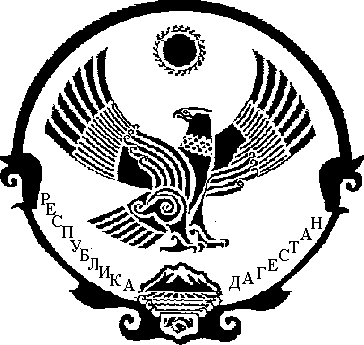 